CZĘŚĆ OPISOWAOPIS DO PROJEKTU ZAGOSPODAROWANIA TERENU1. Przedmiot zamierzenia budowlanego.1.1. Nazwa inwestycji:  „Budowa zadaszenia części trybuny oraz budynku kontenerowego- zaplecza sportowego, remont istniejącej trybuny sportowej wraz z zagospodarowaniem terenu przy ul. Dygasińskiego w Chmielniku”	Przedmiot opracowania obejmuje swym zakresem projekt zagospodarowania terenu pod inwestycję pt. Budowy zadaszenia części trybuny oraz budynku kontenerowego- zaplecza sportowego, remontu istniejącej trybuny sportowej wraz z zagospodarowaniem terenu przy ul. Dygasińskiego w Chmielniku, realizowanej na działce nr ew. 1397 wraz z niezbędną infrastrukturą techniczną. 1.2. Adres inwestycjidz. nr ewid. 1397 jedn. Ewidencyjna 260404_4.obręb 0001- Chmielnik- miastoul. Dygasińskiego126-020 Chmielnik1.3. Inwestor:Gmina ChmielnikPlac Kościuszki 726-020 Chmielnik2. Istniejący stan zagospodarowania terenu.2.1.	Lokalizacja, topografia, zagospodarowanie.Inwestycja obejmuje swym zakresem dz. nr 1397  w Chmielniku powiat kielecki, woj. świętokrzyskie.Dz. nr ewid. 1397oznaczona jest jako :       - Bz- tereny rekreacyjno wypoczynkowe		         				- Bi- inne tereny zabudowaneW bezpośrednim sąsiedztwie terenu inwestycji znajdują się działki:- od północy: dz. nr ewid. 555/3-  W- grunty pod rowami		dz. ewid. 1396- R- grunty orne				    Ł- łąki trwałe				    Bi- inne tereny zabudowane- od południa: dz. nr ewid. 1262/3- Wp- grunty pod wodami powierzchniowymi płynącymi- od zachodu: dz. nr ewid. 1382/1- dr- tereny komunikacyjne-od wschodu: dz. nr ewid. 554- łąki trwałeObecnie na działce o nr ewid. 1397 znajduje się:- budynek kasy biletowej- przeznaczony do remontu (oznaczony na PZT jako 1);- budynek zaplecza sportowego-istniejący (oznaczony na PZT jako 2);- budynek zaplecza sportowego-istniejący (oznaczony na PZT jako 3);- ciągi pieszo jezdne- tereny utwardzone- boisko sportowe- trybuny sportowe- zieleń towarzyszącaTeren jest zróżnicowany wysokościowo od rzędnej 231,9 m n.p.m. w części północnej, do 230,3 m n.p.m.  w części pd.-wsch. Wjazd na działkę znajduje się od strony zachodniej- ul. Dygasińskiego(dz. ewid. nr 1382/1).2.2.	Infrastruktura techniczna oraz komunikacja.	Działka objęta inwestycją posiada bezpośredni dostęp do powiatowej ul. Dygasińskiego, znajdującej się na działce o nr ewid. 1382/1. Obecnie dojazd na działkę inwestycji odbywa się utwardzonym dojazdem. Brak wyznaczonych miejsc parkingowych.	Całość terenu jest powiązana układem komunikacyjnym w formie ciągów pieszych oraz kołowych po terenie inwestycji. Ciągi piesze wykonane są obecnie z kostki brukowej fazowej o gr. 6 cm zaś pod ciągi kołowe zastosowano nawierzchnię asfaltową.Działka objęta inwestycją jest uzbrojona w następującą infrastrukturę techniczną:- sieć elektroenergetyczną, - sieć telekomunikacyjną,- sieć gazową,- sieć wodociągowa- kanalizację sanitarną.2.3.	Obiekty budowlane i elementy zagospodarowania przewidziane do rozbiórki.Przewiduje się rozbiórkę:- istniejącej nawierzchni asfaltowej i z kostki brukowej- istniejącego ogrodzenia- istniejącego cokołu ogrodzenia2.4.	Zieleń istniejąca.Na terenie działki występuje zieleń niska (trawa) oraz zieleń wysoka(drzewa  ozdobne).3. Projektowane zagospodarowanie terenu.3.1. Lokalizacja obiektu.Na działce nr ewid. 1397 zaprojektowano budowę budynku kontenerowego- zaplecza sportowego oznaczonego na planie zagospodarowania terenu jako nr 4.Projektowany budynek zaplecza sportowego oparty został na kształcie prostokąta. Inwestycja przewiduje zastosowanie dachu płaskiego o konstrukcji stalowej. Pokrycie dachu z płyty warstwowej.Ponadto na działce zaprojektowano:- prefabrykowaną budkę dla spikera -  wym. 1,5m x 2,0m, wys. 2,8m. Konstrukcja stalowa (oznaczony na PZT nr5)- remont trybun sportowych (oznaczonych na PZT jako 6)- remont budynku kasy biletowej (oznaczonej na PZT jako 1) – nieobjęty postępowaniem- budowę zadaszenia części trybun sportowych (oznaczonych na PZT jako 6a) – nieobjęty postępowaniem- małą architekturę np. ławki, kosze, stojak na rowery, obudowy pojemników na odpady stałe, multimedialną tablice wyników sportowych.-miejsca postojowe dla samochodów osobowych w ilości 12szt, w tym dla niepełnosprawnych 2szt - tereny zieleni wysokiej i niskiej w formie zieleni komponowanej- wymianę nawierzchni i zmianę tras ciągów pieszych i jezdnych (zgodnie z PZT) - wymiana istniejącego ogrodzenia na ogrodzenie systemowe wys.  2,0m  oraz 4m ( przebieg zgodnie z częścią graficzną)- podwyższenie cokołu betonowego od strony południowej( przebieg zgodnie z częścią graficzną)	Szczegółowe zagospodarowanie otoczenia planowanej inwestycji zgodnie z projektem zagospodarowania działki rys. nr PZT1 w skali 1:500. Teren inwestycji został oznaczony w części graficznej opracowania literami A,B,C,D,E,F,G,H, I kolorem zielonym. Wejścia do budynku zaplecza sportowego usytuowano od strony północnej i południowej. Na terenie działki przewidziano utwardzone miejsce do gromadzenia odpadów stałych.3.2. Warunki nasłonecznienia terenu.Lokalizacja przedmiotowego obiektu zapewnia pomieszczeniom przeznaczonym na pobyt ludzi czas nasłonecznienia co najmniej 3 godziny w dniach równonocy (21 marca, 21 września) w godzinach 7.00-17.00.3.3. Urządzenia budowlane związane z obiektami budowlanymi.Nie dotyczy.3.4. Sposób odprowadzania lub oczyszczania ścieków.Odprowadzania ścieków odbywać się będzie do istniejącej instalacji kanalizacyjnej.Odprowadzenie wód opadowych z dachu będzie odbywać się na teren własny.3.5. Układ komunikacyjny oraz dostęp do drogi publicznej.	Na przedmiotową działkę nr 1397 prowadzi istniejący zjazd od strony zachodniej z drogi powiatowej ul. Dygasińskiego (1382/1). •	Całość terenu jest powiązana układem komunikacyjnym w formie ciągów pieszych oraz kołowych po terenie inwestycji. Ciągi piesze zaprojektowano z kostki brukowej, natomiast ciągi jezdne z nawierzchni asfaltowej.•	Miejsca postojowe dla samochodów osobowych zaprojektowano w ilości 12szt. W tym 2 miejsca dla osób niepełnosprawnych•	parametry nawierzchni dla ciągu komunikacji pieszej oraz jezdnej:- ciąg komunikacji pieszo-jezdnej - nawierzchnia z kostki brukowej  gr. 8 cm  | szer. 4,8-10,0 m;- ciąg komunikacji pieszej - nawierzchnia z kostki brukowej  gr. 6 cm  | szer. 1,25-5,0 m;- miejsca parkingowe (12szt.) - nawierzchnia z kostki brukowej  gr. 8 cm   | szer. 2,5 m x 5,0 m oraz 3,6m x 5,0m- miejsca dla osób niepełnosprawnych- miejsce gromadzenia odpadów stałych - nawierzchnia z kostki brukowej gr. 8cm- nawierzchnia utwardzona - nawierzchnia z kostki brukowej  gr. 8 cm  | wym. 26,32m x 54,82mProponuje się zastosowanie następującej podbudowy pod nawierzchnię komunikacji pieszo- jezdnej i miejsca parkingowe:Konstrukcja nr 1 – Ciągi pieszo-jezdne, miejsca postojowe, nawierzchnie utwardzoneKonstrukcja nr 2 – Ciągi pieszeZaprojektowano ponadto:- Opornik betonowy 12x25x100 cm, wystawiony 0 cm względem jezdni na ławie betonowej z oporem C12/15.- Obrzeże betonowe 8x30 cm na ławie betonowej z oporem C12/15.*Należy dogęścić  podłoża do uzyskania wartości wskaźnika zagęszczenia Is=0,97, zaś wtórnego modułu odkształcenia (E2) co najmniej 25MPa.3.6. Parametry techniczne sieci i urządzeń uzbrojenia terenu.W ramach inwestycji projektuje się:instalację oświetlenia zewnętrznegoinstalację nagłośnienia zewnętrznegoinstalację zewnętrzną wodociągową – nieobjęta postępowanieminstalację zewnętrzną gazową – nieobjęta postępowaniemkanalizację sanitarną – nieobjęta postępowanieminstalację elektryczną zewnętrzną Do oświetlenia terenu zaprojektowano nowe oprawy zewnętrzne na słupach aluminiowych usytuowane wzdłuż ciągów pieszo- jezdnych, zasilane z wewnętrznej rozdzielnicy niskiego napięcia w budynku. Dodatkowo przewiduję się rozbudowę istniejącego oświetlenia stadionu o dodatkowe 3 maszty oświetleniowe zalkalizowane przy wschodniej krawędzi boiska. Na masztach oświetlających płytę boiska zostanie zainstalowane dodatkowo nagłośnienie boiska w postaci głośników zewnętrznych skomunikowanych z budką spikera. Oświetlenie zewnętrzne uzupełni oświetlenie trybun mocowane pod projektowanym zadaszeniem. Wszystkie oprawy oraz osprzęt w wykonaniu zewnętrznym odpornym na warunki  temperaturowe oraz deszcz i pył. Szczegóły prowadzenia okablowania oraz sposób sterowania dla projektowanych urządzeń elektrycznych oraz teletechnicznych wg. projektu branżowego zamieszonego w projekcie technicznym.3.7. Ukształtowanie terenu i układ zieleni Nie projektuje się zmian w ukształtowaniu terenu. Budowa i kształt terenu po zrealizowaniu inwestycji nie zakłóci stosunków wodnych na działkach sąsiednich oraz drogach, ponieważ zaprojektowano odprowadzenie wód opadowych na teren biologicznie czynny, powodując naturalne wsiąkanie w teren zielony. Na terenach nieutwardzonych i niezabudowanych zieleń niska i wysoka istniejąca.3.7.1. Projektowane nasadzenia roślinne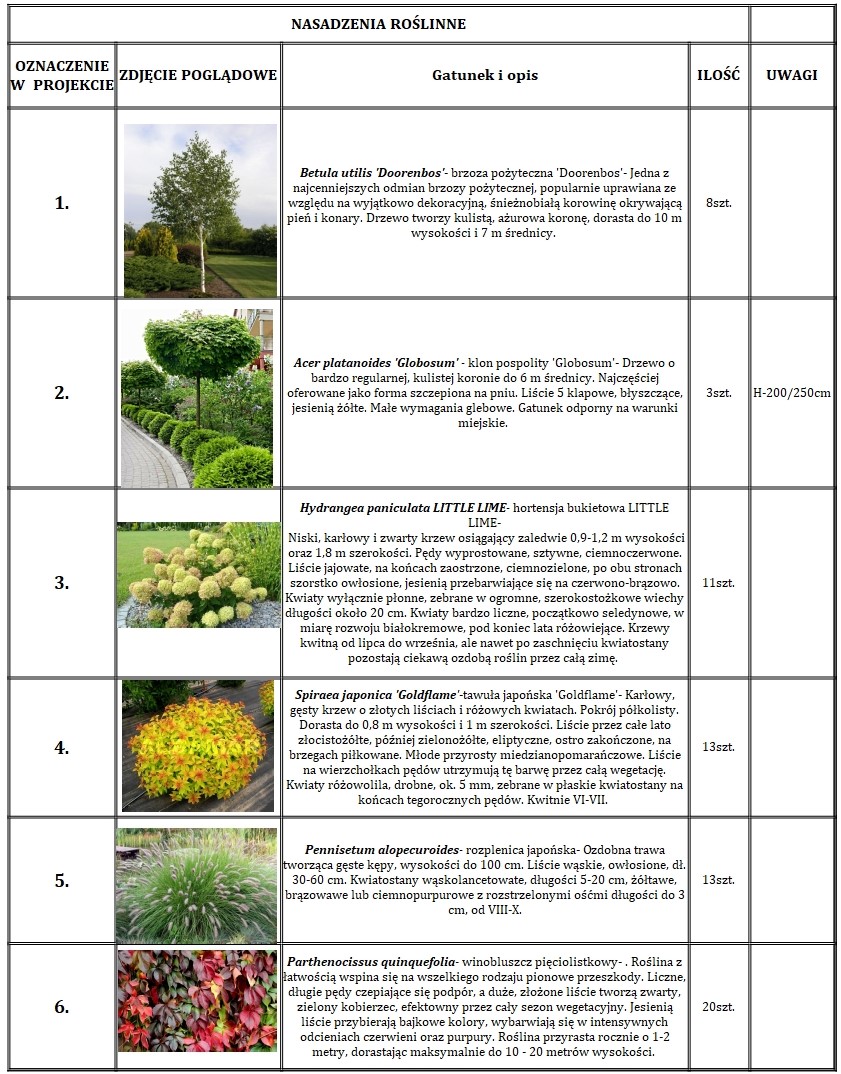 3.7.2. Budowle i obiekty małej architekturyławka z oparciem- 19szt.- wym. 1,9 x 0,7m. Wys. siedziska 44cm- wykonanie: konstrukcja stalowa i drewniana, - montaż: fundamentowana, przykręcana lub wolnostojącazdjęcie poglądowe: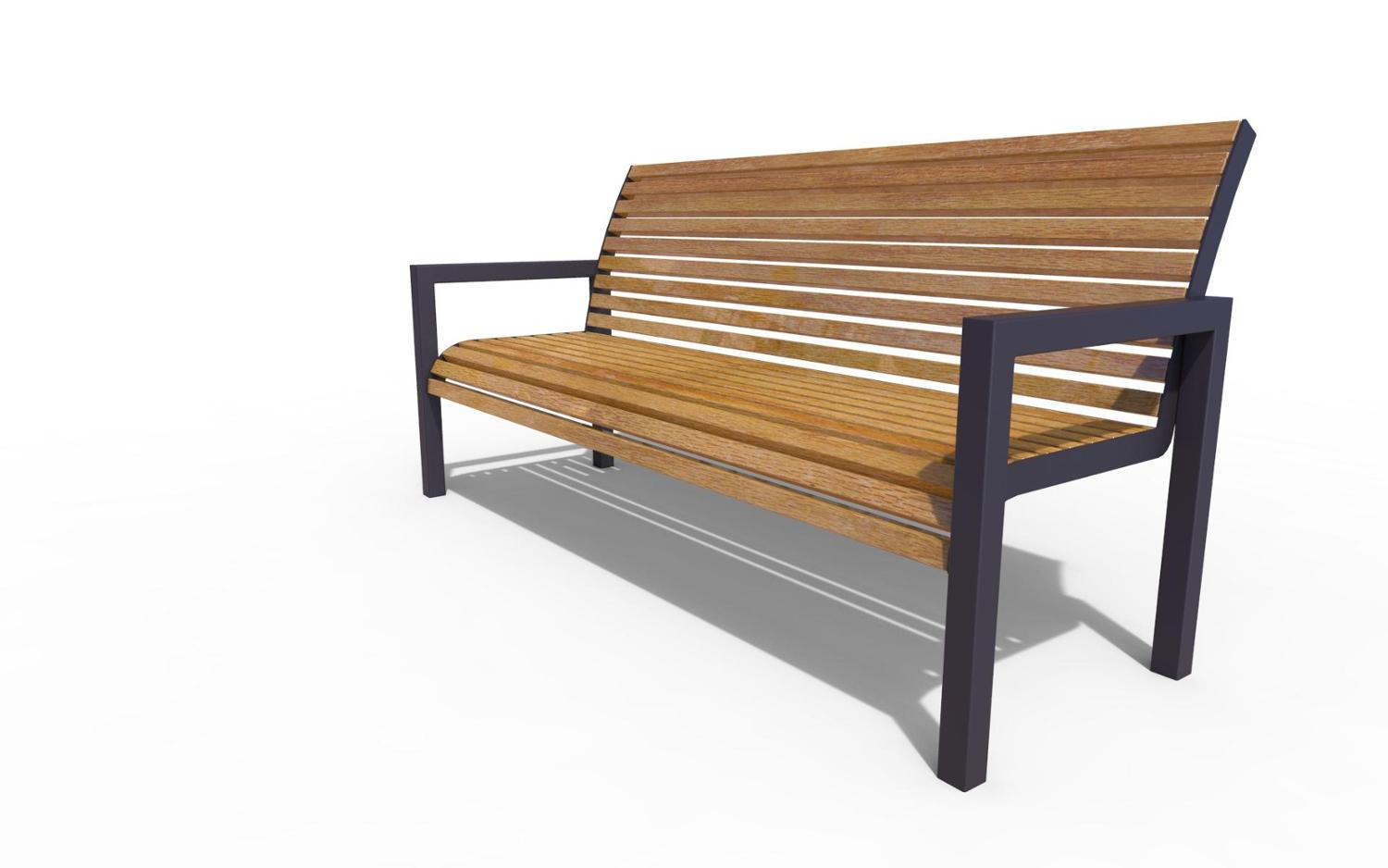 kosz na odpady- 19szt.- średnica: 37cm, wys. 85cm- pojemność: 55l- wykonanie: konstrukcja stalowa i drewniana, - montaż: przykręcany lub wolnostojącyzdjęcie poglądowe: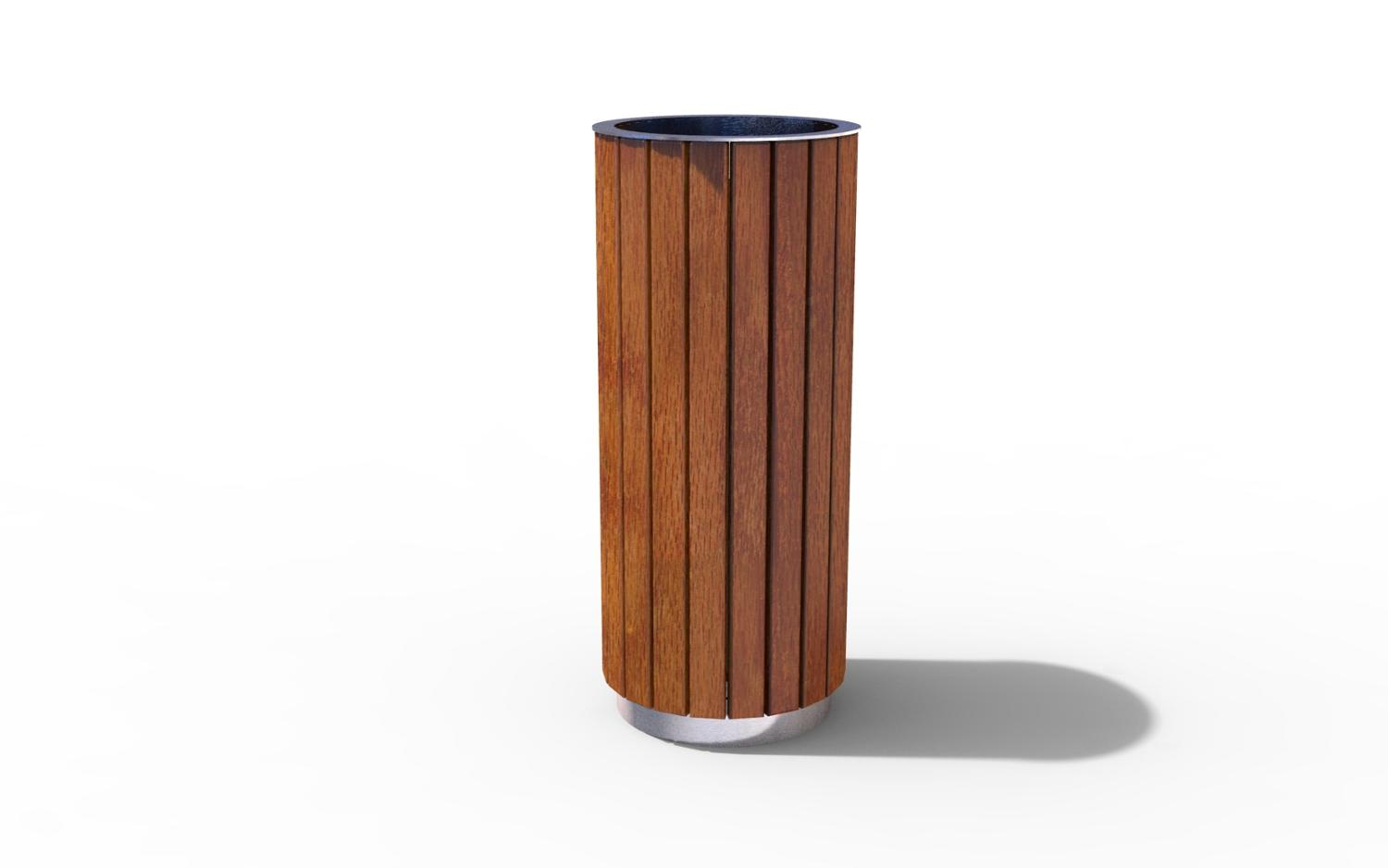 stalowa obudowa na pojemniki na odpady stałe – 1szt.- obudowy stalowe na pojemniki 3x1100l- wym. 4560x1746x1500mm- zdjęcie poglądowe: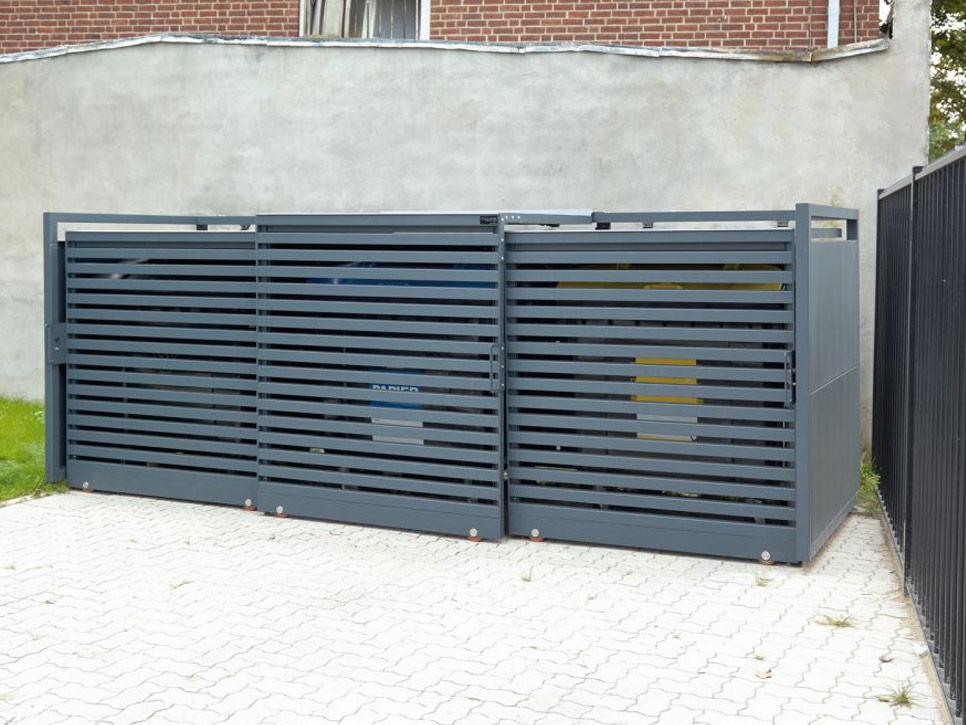 stojak na rowery- 1szt.- szer. 5m-  stojak jednostronny- do wszystkich typowych szerokości opon 35-60 mm   - materiał: metal malowany proszkowo - średnica rury min. 15 mm- zdjęcie poglądowe: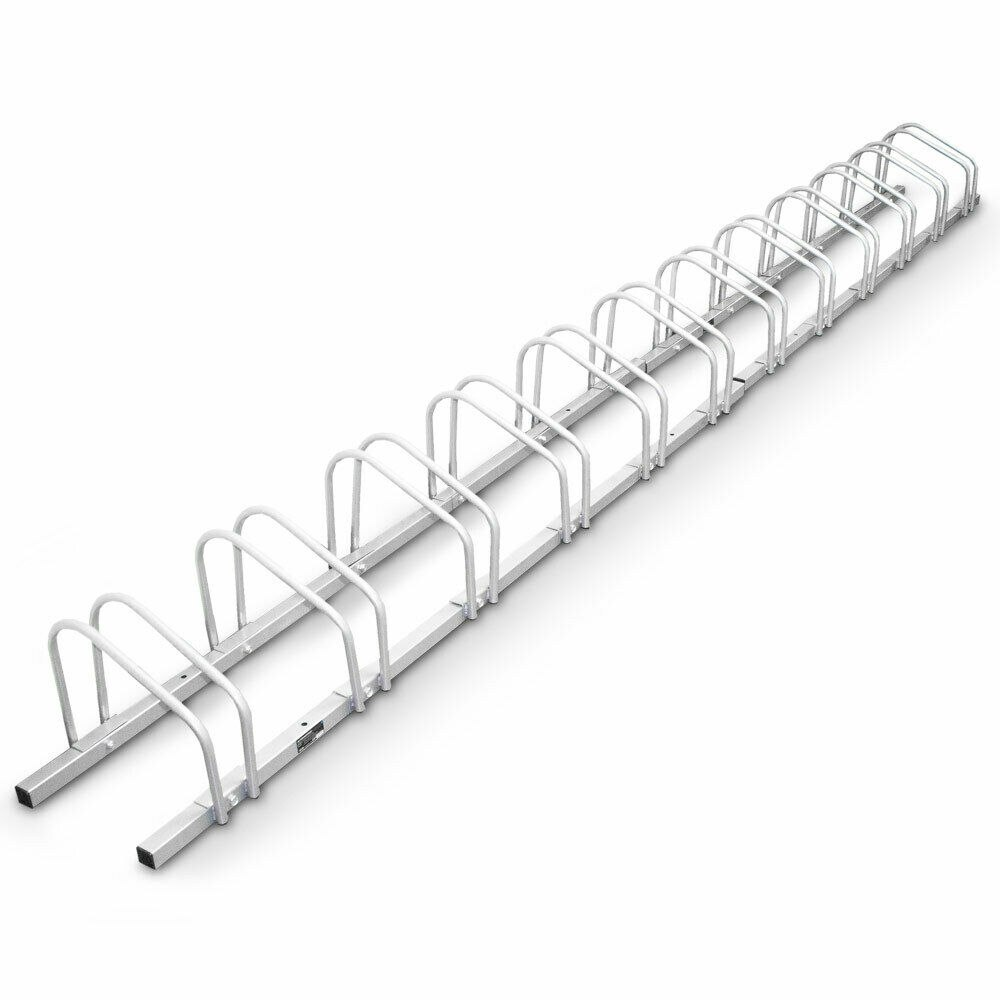 elektroniczna tablica wyników sportowych- wym: 2800x1800x80 mm - wyświetlane parametry:- czas gry
 - czas rzeczywisty
 - wynik gry (od 0 do 19)
 - duży stały napis GOSPODARZE - GOŚCIE
 - logotyp klubu- sterowanie: bezprzewodowe- pilot radiowy- zasilanie 230V/50Hz, opcjonalnie 12V (zasilanie akumulatorowe)- obudowa PVC, płyta czołowa – poliwęglan anty-refleksyjny, odporny na uderzenia piłką. - zdjęcie poglądowe: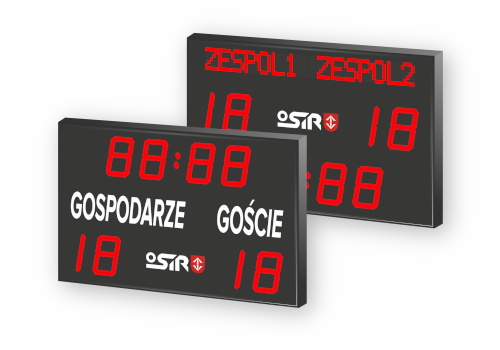 ogrodzenie panelowe – ok. 183m-wys. ogrodzenia 2,0m- panele wykonane są z ocynkowanych drutów (min. 40 g/m2)- panele powlekane są proszkiem poliestrowym (grubość powłoki poliestrowej min. 100 mikrometrów)- Panele wykonane są z galwanizowanych drutów. Dla zapewnienia idealnej przyczepności nakładana jest na nie powłoka poliestrowa (min. 100 mikronów). Słupy są ocynkowane i pokryte powłoką z tworzywa sztucznego (min. 60 mikronów). - 2 wzmocnienia-średnica drutu min. 6mm- panele przystosowane do obiektów sportowychogrodzenie panelowe – ok.270mb-wys. ogrodzenia 4,0m- panele wykonane są z ocynkowanych drutów (min. 40 g/m2)- panele powlekane są proszkiem poliestrowym (grubość powłoki poliestrowej min. 100 mikrometrów)- Panele wykonane są z galwanizowanych drutów. Dla zapewnienia idealnej przyczepności nakładana jest na nie powłoka poliestrowa (min. 100 mikronów). Słupy są ocynkowane i pokryte powłoką z tworzywa sztucznego (min. 60 mikronów). - 2 wzmocnienia-średnica drutu min. 6mm- panele przystosowane do obiektów sportowych- furtka szer. 100cm- 2szt.- zdjęcie poglądowe: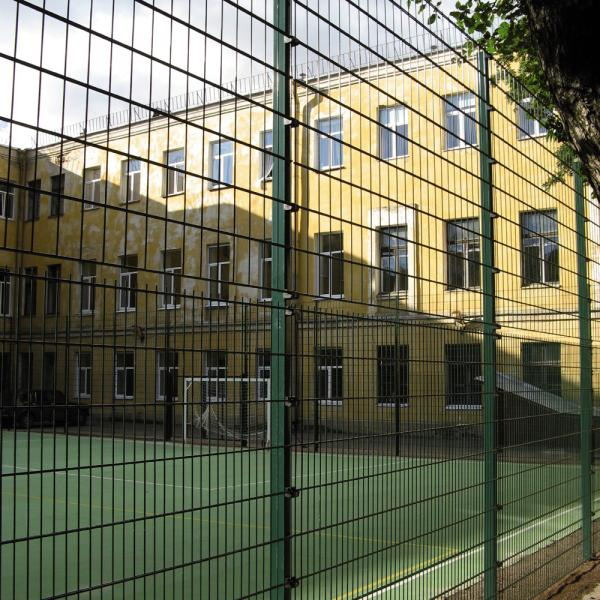 barierki tymczasowe przenośne- 20szt.- bariera zabezpieczająca przeznaczona do ciężkich warunków eksploatacyjnych. Solidna budowa zapewnia największą trwałość i odporność na uszkodzenia mechaniczne. Sztywna konstrukcja. Poprzeczny uchwyt służący do przenoszenia barierki. Wymienne stopy. Przemyślane mocowanie do bezpiecznego montażu w szeregu. - wykonanie: rury stalowe 38x1,5mm- wym. 2600x1100mm- wypełnienie: pręty 16mm, L=873- zdjęcie poglądowe: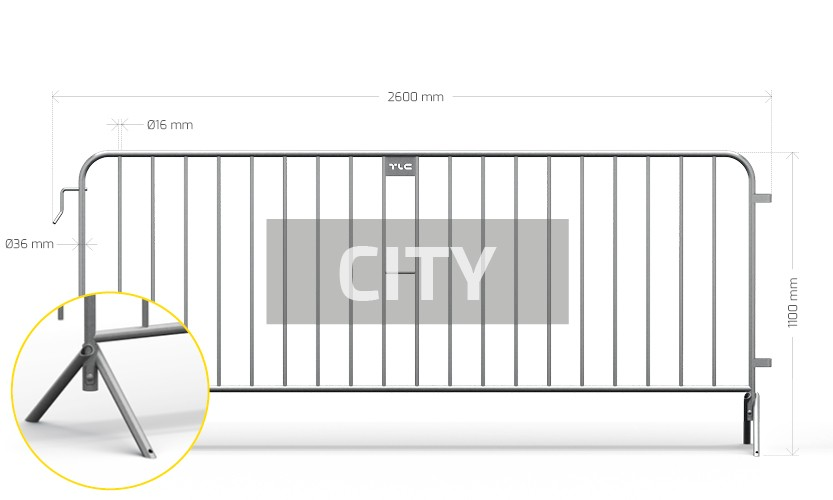 *** UWAGI***PRZED PRZYSTĄPIENIEM DO ROBÓT BUDOWLANYCH ORAZ WYKOŃCZENIOWYCH WSZYSTKIE WYMIARY NALEŻY  SPRAWDZIĆ NA BUDOWIE, O ROZBIEŻNOŚCIACH NALEŻY POINFORMOWAĆ PROJEKTANTAWYKONAWCA ZOBOWIĄZANY JEST DOKŁADNIE ZAPOZNAĆ SIĘ Z PROJEKTEM I WARUNKAMI ISTNIEJĄCYMI NA PLACU BUDOWY A TAKŻE SPRAWDZIĆ WYMIARY NA BUDOWIE I PRZEKAZAĆ INFORMACJE  O ROZBIEŻNOŚCIACH JEDNOSTCE PROJEKTOWEJ, WSZYSTKIE ROBOTY MAJĄ BYĆ WYKONANE ZGODNIE Z WYMAGANIAMI OKREŚLONYMI PRZEZ PRAWO BUDOWLANE I WSZELKIE UWARUNKOWANIA PRAWNE I TECHNICZNE DOTYCZĄCE SZTUKI BUDOWLANEJ,RYSUNKI NALEŻY ROZPATRYWAĆ ŁĄCZNIE Z CZĘŚCIĄ OPISOWĄ DOKUMENTACJI ARCHITEKTONICZNEJ ORAZ  Z OPRACOWANIAMI BRANŻOWYMI (RYSUNKAMI, OBLICZENIAMI, OPISAMI),WSZELKIE ZASTOSOWANE ROZWIĄZANIA I MATERIAŁY WINNY MIEĆ WYMAGANE CERTYFIKATY I APROBATY DOPUSZCZAJĄCE DO STOSOWANIA W BUDOWNICTWIE, W TYM ITB I STRAŻY POŻARNEJ.WYBÓR KOLORYSTYKI ORAZ DOBÓR MATERIAŁÓW ZOSTANIE POTWIERDZONY LUB DOKONANY PO KONSULTACJI Z PROJEKTANTEM I INWESTOREM NA ETAPIE REALIZACJIZASTOSOWANE MATERIAŁY, URZĄDZENIA ORAZ TECHNOLOGIE DOBRANE SĄ TAK BY SPEŁNIAĆ ZAŁOŻENIA PROJEKTOWE. ISTNIEJE MOŻLIWOŚĆ ZASTOSOWANIA ROZWIĄZAŃ ALTERNATYWNYCH, KTÓRE POSIADAJĄ RÓWNOWAŻNE BĄDŹ WYŻSZE PARAMETRY OD PODANYCH W OPISIE. 4. Zestawienie powierzchni.Teren inwestycji w granicach opracowania A-I:		                      	14465,00 m24.1. Powierzchnia zabudowy projektowanych i istniejących obiektów budowlanych.Powierzchnia zabudowy projektowanego budynku zaplecza sportowego:	72 m2 Powierzchnia zabudowy pozostałych istniejących budynków : 			443 m2 Powierzchnia zabudowy wszystkich obiektów  kubaturowych:	        		515 m2 4.2. Powierzchnia dróg, parkingów, placów i chodników.Powierzchnia istniejąca utwardzona:					       2012,11m2Powierzchnia utwardzona istniejąca do rozbiórki:			       2012,11m2Schody zewnętrzne istniejące: 						            68,66m2Powierzchnia utwardzona projektowana:					          526.67m2Ciągi piesze projektowane:							          566,90m2Ciągi pieszo-jezdne:								          526,19m2Parking/ miejsca postojowe projektowane				          160, 86m2Powierzchnia całkowita terenów utwardzonych (projektowane i istniejące):				        								         1849,28m24.3. Powierzchnia biologicznie czynnej.Tereny zielone/ nawierzchnie trawiaste					         2609,52m2Tereny zielone- boisko							         9095,64m2Powierzchnia biologicznie czynna całkowita:				      11705,16 m24.4. Powierzchnia trybuny sportowej.Trybuny									            395,56m24.5. Powierzchnia innych części terenu, niezbędnych do sprawdzenia zgodności z ustaleniami MPZP lub z decyzją o warunkach zabudowy i zagospodarowania terenu.Nie dotyczy.4.6. Podsumowanie.5. Dodatkowe informacje.5.1. Informacje o rodzaju ograniczeń lub zakazów w zabudowie i zagospodarowaniu terenu.Teren inwestycji nie znajduje się w zasięgu form ochrony przyrodyInwestycja nie jest przedsięwzięciem mogącym znacząco oddziaływać na środowisko- zgodnie z rozporządzeniem Rady Ministrów z dnia 10 września 2019r. W sprawie przedsięwzięć mogących znacząco oddziaływać na środowisko (Dz.U. z  2019r.  Poz. 1839)Teren inwestycji nie podlega ochronie prawnej w aspekcie dziedzictwa kulturowego i ochrony zabytków z zakresu ustawy z 23 lipca 2003r. O ochronie zabytków i opiece nad zabytkami (t.j. Dz. U. Z 2021r., poz. 710 z późn. zm.)W przypadku znalezienia w trakcie prac ziemnych, przedmiotu archeologicznego, lub odkrycia wykopaliska należy niezwłocznie powiadomić o tym Wojewódzkiego Konserwatora Zabytków w Kielcach, a obiekt równocześnie ochronić do czasu podjęcia stosownych decyzjiprzedmiotowa inwestycja nie zakłóca stosunków wodnych na działkach sąsiednich,5.2. Informacje czy działka lub teren są wpisane do rejestru zabytków lub gminnej ewidencji zabytków lub czy zamierzenie budowlane lokalizowane jest na obszarze objętym ochroną konserwatorską.Teren inwestycji nie podlega ochronie prawnej w aspekcie ochrony dziedzictwa kulturowego i zabytków oraz dóbr kultury współczesnej. Działka nie jest wpisana do rejestru zabytków i nie podlegają ochronie zgodnie z ustawą o ochronie zabytków i opiece nad zabytkami.5.3. Informacje określające wpływ eksploatacji górniczej na działkę lub teren.Przedmiotowa działka nie znajduje się na terenie wpływu eksploatacji górniczej, a także                   w granicach terenu górniczego. W związku z powyższym niniejszy obiekt nie został przystosowany  do posadowienia na terenach szkód górniczych.5.4. Informacje o charakterze, cechach istniejących i przewidywanych zagrożeń dla środowiska oraz higieny i zdrowia użytkowników projektowanych obiektów budowlanych.W trakcie realizacji budowy na przedmiotowym obiekcie występują ogólne zagrożenia wszystkich stanowisk pracy związanych z wykonywaniem poszczególnego zakresu robót ogólnobudowlanych. Przedmiotowa inwestycja nie wprowadza zakłóceń w ekologicznej charakterystyce powierzchni ziemi, gleby, wód gruntowych i podziemnych. Charakter użytkowania przedmiotowego obiektu pozwala na zachowanie biologicznie czynnego terenu działki poza powierzchnią zabudowaną.6. Dane dotyczące warunków ochrony przeciwpożarowej, w szczególności o drogach pożarowych oraz przeciwpożarowym zaopatrzeniu w wodę, wraz z ich parametrami technicznymi.a) projektowany budynek  kontenerowy zaplecza sportowego: – nieobjęty postępowaniemBudynek zaplecza sportowego jest budynkiem niskim (N) i został zakwalifikowany do kategorii zagrożenia ludzi jako ZL III. Budynek zaprojektowano w klasie odporności pożarowej „D”. Wszystkie elementy budynku nie rozprzestrzeniają ognia i spełniają warunki zamieszczone w poniższej tabeli.Oznaczenia w tabeli:R - nośność ogniowa (w minutach), określona zgodnie z Polską Normą dotyczącą zasad ustalania klas odporności ogniowej elementów budynku,E - szczelność ogniowa (w minutach), określona jw., I - izolacyjność ogniowa (w minutach), określona jw.Odległość najbliższego budynku sąsiedniego (budynek nr 2) wynosi 4.5 m. Odległość do granic działek sąsiednich zostały zachowane zgodnie z wymaganiami.nie jest wymagane doprowadzenie do przedmiotowego budynku drogi pożarowej;Wymagana ilość wody do celów przeciwpożarowych wynosi 10 dm3/s z co najmniej jednego hydrantu DN 80.Najbliżej położony hydrant zewnętrzny DN 80 znajduje się w odległości ok 16 m od budynku, drugi istniejący hydrant znajduje się w odległości 49 m od budynku.Zabezpieczenie w wodę do zewnętrznego gaszenia pożaru z istniejących hydrantów.rodzaj przedmiotowego budynku oraz maksymalna gęstość obciążenia ogniowego strefy pożarowej nie powodują ograniczenia zabudowy sąsiedniej działki.b) projektowany budynek  kontenerowy budki dla spikera:nie dotyczy7. Inne niezbędne dane wynikające ze specyfiki, charakteru i stopnia skomplikowania obiektu budowlanego lub robót budowlanych.Nie dotyczy.8. Informacje o obszarze oddziaływania obiektu.Oddziaływanie przedmiotowej nieruchomości zamyka się w granicach terenu opracowania. Inwestycja nie zakłóca stosunków wodnych na działkach sąsiednich.9. Teren opracowania, a Decyzja o ustaleniu lokalizacji inwestycji  celu publicznego.10. Uwagi końcowe.•	Wszystkie roboty budowlane należy wykonać zgodnie z zasadami sztuki budowlanej pod nadzorem osoby uprawnionej do kierowania danym zakresem robót.•	Użyte do budowy materiały budowlane oraz elementy prefabrykowane powinny posiadać wymagane atesty i aprobaty techniczne, znak „B” dopuszczający do obrotu materiałami budowlanymi oraz spełniać odpowiednie normy.•	O wszelkich niejasnościach lub w sprawach nie objętych przedmiotowym opracowaniem należy informować nadzór autorski w celu uniknięcia błędów w wykonaniu lub zastosowaniu rozwiązań zamiennych.Zaprojektowali: Architektura: mgr inż. arch. Jarosław KawińskiUpr.: SW-1/2003Konstrukcja: mgr inż. Piotr ZdybUpr.:  SWK/0065/PWBKb/18Instalacje sanitarne: mgr inż. Marta DomagałaUpr.: SWK/0037/POOS/10Instalacje elektryczne: mgr inż. Łukasz RadekUpr.: SWK/0186/POOE/14Sprawdzili:Architektura: mgr inż. arch. Anna SzczerbaUpr.: 309/SWOKK/18Konstrukcja: mgr inż. Marek SzczerbaUpr.:  SWK/BO/0037/12Instalacje sanitarne: mgr inż. Piotr JagiełłoUpr.: SWK/0067/POOS/11Instalacje elektryczne: Jarosław KoleraUpr.: KL-213/93CZĘŚĆ RYSUNKOWAZAŁĄCZNIKIwrzesień 2021r.OŚWIADCZENIEOświadczam, że projekt zagospodarowania terenu dla inwestycji polegającej na  „Budowie zadaszenia części trybuny oraz budynku kontenerowego- zaplecza sportowego, remoncie istniejącej trybuny sportowej wraz z zagospodarowaniem terenu przy ul. Dygasińskiego w Chmielniku”, zlokalizowanych w miejscowości Chmielnik na działce nr ew. 1397, obręb: 0001 Chmielnik-miasto, jedn. Ewidencyjna 260404_4, której inwestorem jest Gmina Chmielnik, Plac Kościuszki 7, 26-020 Chmielnik,  został sporządzony i sprawdzony zgodnie z obowiązującymi przepisami oraz zasadami wiedzy technicznej oraz zgodnie z obowiązującymi Polskimi Normami.SPIS  ZAWARTOŚCI  PROJEKTU ZAGOSPODAROWANIA TERENU-PWSPIS  ZAWARTOŚCI  PROJEKTU ZAGOSPODAROWANIA TERENU-PWNr str.Strona tytułowaStrona tytułowa1Spis zawartości projektu zagospodarowania terenuSpis zawartości projektu zagospodarowania terenu2Część opisowaCzęść opisowa31.Przedmiot zamierzenia budowlanego	42.Istniejący stan zagospodarowania terenu43.Projektowane zagospodarowanie terenu64.Zestawienie powierzchni155.Dodatkowe informacje166.Dane dotyczące warunków ochrony przeciwpożarowej	177.Inne niezbędne dane wynikające ze specyfiki, charakteru i stopnia skomplikowania obiektu budowlanego lub robót budowlanych.188.Informacje o obszarze oddziaływania obiektu.199.Teren opracowania, a Miejscowy Plan Zagospodarowania Przestrzennego2010.Uwagi końcowe22Część rysunkowa do w/w opisuCzęść rysunkowa do w/w opisu23PZT1Projekt zagospodarowania terenu.PZT-1PZT 2Projekt zagospodarowania terenu- nawierzchnie i nasadzeniaPZT-2PZT 3Mała architektura. Ławka.PZT-3PZT 4Mała architektura. Kosz.PZT-4ZałącznikiZałączniki24Oświadczenie projektantów dotyczące projektu zagospodarowaniaOświadczenie projektantów dotyczące projektu zagospodarowania25LP.WarstwaMateriałGrubość1.Warstwa ścieralnaBeton asfaltowy (AC)5 cm2.Warstwa wiążącaBeton asfaltowy (AC)6 cm3.Warstwa podbudowy zasadniczejMieszanka niezwiązana C90/3 25 cm4.Podbudowa pomocniczaMieszanka związana cementem C4/415cm5.Podbudowa pomocniczaMieszanka związana cementem C1,5/215cmRAZEM:RAZEM:66cmLP.WarstwaMateriałGrubość1.Warstwa ścieralnakostka betonowa 10x20 cm8 cm2.podsypkapodsypka cementowo piaskowa 1:43 cm3.Warstwa podbudowy zasadniczejMieszanka niezwiązana C90/3 15 cm4.Podbudowa pomocniczaMieszanka związana cementem C1,5/210cmRAZEM:RAZEM:36cmPoszczególne części zagospodarowania terenuPoszczególne części zagospodarowania terenuPowierzchnia [m2]Powierzchnia [m2]Powierzchnia [m2]Udział [%]Udział [%]Udział [%]Powierzchnia zabudowyProjektowany budynek zaplecza sportowego72725150,500,503,56Powierzchnia zabudowyPozostałe istniejące budynki 4434435153,063,063,56Powierzchnia utwardzonaUtwardzona istniejąca2012,1168,661849,2813,910,4712,78Powierzchnia utwardzonaUtwardzona do rozbiórki2012,1168,661849,2813,910,4712,78Powierzchnia utwardzonaSchody zew. istniejące68,6668,661849,280,470,4712,78Powierzchnia utwardzonaUtwardzona projektowana526,67526,671849,283,643,6412,78Powierzchnia utwardzonaPiesza projektowana566,90566,901849,283,923,9212,78Powierzchnia utwardzonaPieszo-jezdna projektowana526,19526,191849,283,643,6412,78Powierzchnia utwardzonaParking projektowany160,86160,861849,281,111,1112,78TrybunyTrybuny395,56395,56395,562,732,732,73Powierzchnia biologicznie czynnaTereny zielone/ nawierzchnie trawiaste2609,522609,5211705,1618,0418,0480,93Powierzchnia biologicznie czynnaTereny zielone- boisko9095,649095,6411705,1662,8862,8880,93RAZEM:RAZEM:144651446514465100100100Klasa odporności pożarowej budynkugłówna konstrukcja nośnaKlasa odporności ogniowej elementów budynkuKlasa odporności ogniowej elementów budynkuKlasa odporności ogniowej elementów budynkuKlasa odporności ogniowej elementów budynkuKlasa odporności ogniowej elementów budynkuKlasa odporności pożarowej budynkugłówna konstrukcja nośnakonstrukcja dachustropściana zewnętrznaściana wewnętrznaprzekrycie dachuDR30-REI 30EI 30--ZAKRES ANALIZOWANEGO ODDZIAŁYWANIAPODSTAWA PRAWNAINFORMACJA O ODDZIAŁYWANIUUWAGIUsytuowanie obiektuwzględemgranicDz. U. z 2019r, poz. 1065§12 §272brak oddziaływaniaProjektowany budynek mieszkalny jednorodzinny usytuowano w odległości min. 15,11m od granicy działki po stronie zachodniej.PrzesłanianieDz. U. z 2019r, poz. 1065§13.1brak oddziaływaniaUsytuowanie budynku nie powoduje przesłaniania innych obiektów na działkach sąsiednichNasłonecznienie i zacienianieDz. U. z 2019r, poz. 1065§60.1brak oddziaływaniaUsytuowanie budynku nie powoduje zacieniania innych obiektów na działkach sąsiednichMiejsca gromadzenia odpadów stałychDz. U. z 2019r, poz. 1065§23brak oddziaływaniaProjektowane usytuowanie pojemnika na śmieci nie ogranicza możliwości zabudowy działek sąsiednichZbiorniki bezodpływowe na nieczystości ciekłeDz. U. z 2019r, poz. 1065§36Nie dotyczyNie dotyczyMiejsca postojoweDz. U. z 2019r, poz. 1065§19, §20brak oddziaływaniaUsytuowanie miejsc postojowych nie ogranicza możliwości zabudowy działek sąsiednichEmisja hałasuDz. U. z 2014r poz. 112,brak oddziaływaniaWartość emitowanego hałasu podczas eksploatacji nie przekroczy dopuszczalnych standardów jakości środowiska w zakresie hałasu 50dB w ciągu dnia i 40dB w ciągu nocy oraz nie spowoduje przekroczenia tej wielkości poza teren działki Inwestora Decyzja o ustaleniu lokalizacji inwestycji celu publicznegoInformacja dot. inwestycjiWarunek spełnionyFunkcja zabudowy i sposób zagospodarowania terenu zabudowa usługowaZabudowa usługowaTAKWielkość powierzchni zabudowy w stosunku do powierzchni działki ustala się od 0,001 do 0,100,035TAKNieprzekraczalna linia zabudowy dla nowo projektowanych budynków w odległości 8,0m od krawędzi jezdni drogi powiatowejOdległość projektowanego budynku zaplecza sportowego od krawędzi drogi powiatowej  wynosi ok. 17m, natomiast od budki dla spikera wynosi ok.122mTAKGabaryt budynkuBudynek zaplecza sportowego- do jednej kondygnacjiBudynek jednokondygnacyjnyTAKGabaryt budynkuBudynek  budki dla spikera- do jednej kondygnacji Budynek jednokondygnacyjnyTAKSzerokość elewacji frontowej budynku zaplecza sportowego- od 6,0m do 15,0m12mTAKSzerokość elewacji frontowejbudynku budki dla spikera- od 1,0m do 4,0m2mTAKWysokość okapu budynku zaplecza sportowego- od 2,5m do 5,0m n.p.t.3,5mTAKWysokość okapu budynku budki dla spikera- od 2,5m do 4,0m n.p.t.2,95mTAKWysokość kalenicy budynku zaplecza sportowego- od 2,5m do 5,0m n.p.t.3,5mATAKWysokość kalenicy budynku budki dla spikera- od 2,5m do 4,0m n.p.t.2,95mTAKGeometria dachu budynku zaplecza sportowego- dach płaski lub jedno, kąt nachylenia głównych połaci od 00 do 100,1,15oTAKGeometria dachu budynku budki dla spikera- dach płaski lub jedno, kąt nachylenia głównych połaci od 00 do 1001,15oTAKWysokość całkowita zadaszenia trybunyOd 6,0m do 10,0m n.p.t.7,04m n.p.t.TAKPowierzchnia biologicznie czynnaMin. 30% terenu inwestycji80,93%TAKProjektanci:Nr uprawnień:Data:Podpis:Architektura | Projektował:Jarosław KawińskiSpecjalność  architektoniczna  SW-1/200309.2021r.Architektura | Sprawdziła:Anna  SzczerbaSpecjalność  architektoniczna309/SWOOKK/201809.2021r.Konstrukcja | Projektował:Piotr ZdybSpecjalność  konstrukcyjno - budowlana SWK/0065/PWBKb09.2021r.Konstrukcja | Sprawdził:Marek SzczerbaSpecjalność  konstrukcyjno - budowlana SWK/0126/PWOK/1109.2021r.Inst. elektryczne | Projektował:Łukasz RadekSpecjalność  inst. elektryczne         SWK/0186/POOE/1409.2021r.Inst. elektryczne | Sprawdził:Jarosław KoleraSpecjalność  inst. elektryczne KL-214/9309.2021r.Inst. sanitarne | Projektowała:Marta DomagałaSpecjalność  inst. sanitarneSWK/0037/POOS/1009.2021r.Instalacje sanitarne – Sprawdził:Piotr JagiełłoSpecjalność  inst. sanitarneSWK/0067/POOS/1109.2021r.